ОСНОВНЫЕ НАУЧНЫЕ НАПРАВЛЕНИЯ КАФЕДРЫ ФАКУЛЬТЕТСКОЙ ТЕРАПИИРазработка программ первичной и вторичной профилактики поражений органов мишеней у пациентов с артериальной гипертензией.Масштабные клинико-эпидемиологические исследования ЭФГАРД ( эпидемиология и факторы риска гастроэзофагеальной рефлюксной болезни в республике Дагестан)Коморбидность ГЭРБ с заболеваниями внутренних органов: разработка алгоритмов диагностики, профилактики и лечения.Коморбидность бронхообструктивных заболеваний (БА, ХОБЛ и другие) с заболеваниями внутренних органов; разработка алгоритмов диагностики, профилактики и лечения.Психосматические расстройства в клинике внутренних болезней.Пиелонефрит у беременных в реальной клинической практике: врачебные ошибки и вопросы диагностики, ранней профилактики и лечения.Анемии у беременных: врачебные ошибки и вопросы диагностики, ранней профилактики и лечения.Артериальные гипертензии у беременных: врачебные ошибки и вопросы диагностики, ранней профилактики и лечения.Железодефицитные анемии у женщин в Республике Дагестан:  реальное положение дел, разработка и внедрение алгоритмов профилактики и лечения.Коморбидность артериальной гипертензии с заболеваниями ЖКТ: вопросы диагностики, профилактики и лечения.Хроническая болезнь почек в Республике Дагестан: этиология, ранняя диагностика, профилактика и лечение.Ожирение и патология печени  в Республике Дагестан: вопросы коморбидности, ранней диагностики, профилактики и лечения.Роль хеликобактерной инфекции в развитии заболеваний верхних отделов ЖКТ.Новое дыхание спирометрии: поиск новых диагностических параметров.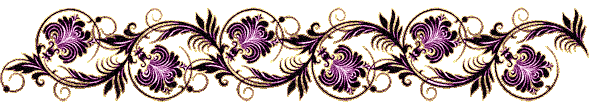 